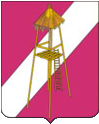 АДМИНИСТРАЦИЯ СЕРГИЕВСКОГО СЕЛЬСКОГО ПОСЕЛЕНИЯ КОРЕНОВСКОГО РАЙОНАПОСТАНОВЛЕНИЕ 27 апреля  2017 года  		         					                    № 49ст. СергиевскаяО назначении публичных слушаний в Сергиевском сельском поселении Кореновского района по теме: «Проект утверждения программы комплексного развития социальной инфраструктуры Сергиевского сельского поселения Кореновского района Краснодарского краяна 2017 — 2031 годы»В соответствии со статьей 28 Федерального закона от 6 октября 2003 года № 131-ФЗ «Об общих принципах организации местного самоуправления в Российской Федерации», статьей 17 устава Сергиевского сельского поселения Кореновского района, администрация Сергиевского сельского поселения Кореновского района  п о с т а н о в л я е т: 1. Назначить публичные слушания по теме: «Проект утверждения программы комплексного развития социальной инфраструктуры Сергиевского сельского поселения Кореновского района Краснодарского краяна 2017 — 2031 годы» на 5 июня 2017 года в 16.00 (приложение).2. Установить срок публичных слушаний по теме публичных слушаний - тридцать дней со дня оповещения жителей Сергиевского сельского поселения Кореновского района о времени и месте их проведения до дня опубликования заключения о результатах публичных слушаний.3. Создать оргкомитет по проведению публичных слушаний по теме публичных слушаний в следующем составе:1) Гацко Ирина Григорьевна — ведущий специалист финансового отдела  Сергиевского сельского поселения;2) Хахуцкий Александр Васильевич – директор МУП ЖКХ Сергиевского сельского поселения;3) Рохманка Екатерина Алексеевна - специалист 1 категории общего отдела администрации Сергиевского сельского поселения;4) Кирьян Светлана Николаевна — специалист 1 категории  общего отдела администрации Сергиевского сельского поселения;5) Яровая Татьяна Викторовна- депутат Совета Сергиевского сельского поселения Кореновского района. 4. Установить, что учет предложений по теме публичных слушаний и участия граждан в обсуждении осуществляется в соответствии с Положением о порядке организации и проведения публичных слушаний в Сергиевском сельском поселении Кореновского района, утвержденным решением Совета Сергиевского сельского поселения Кореновского района от 4 февраля 2016 года № 98 «Об утверждении Положения о публичных слушаниях в Сергиевском сельском поселении Кореновского района»5. Настоящее постановление разместить на официальном сайте Сергиевского сельского поселения www.sergievka.ru.6. Контроль за выполнением настоящего постановления оставляю за собой.7. Настоящее постановление вступает в силу со дня его официального обнародования.Глава Сергиевского сельского поселенияКореновского района                                                                             С.А. БасеевАДМИНИСТРАЦИЯ СЕРГИЕВСКОГО СЕЛЬСКОГО ПОСЕЛЕНИЯ КОРЕНОВСКОГО РАЙОНАПОСТАНОВЛЕНИЕ _______________ года  		                     № ________ст. СергиевскаяОб утверждениипрограммы комплексного развития социальной инфраструктуры Сергиевского сельского поселения Кореновского района Краснодарского края на 2017 — 2031 годы»Рассмотрев проект «утверждения программы комплексного развития социальной инфраструктуры Сергиевского сельского поселения Кореновского района Краснодарского края на 2017 — 2031 годы  », на основании статьи 59 Устава Сергиевского сельского поселения Кореновского района, администрация Сергиевского сельского поселения Кореновского района  п о с т а н о в л я е т:	1. Утвердить программу комплексного развития социальной инфраструктуры Сергиевского сельского поселения Кореновского района Краснодарского края на 2017 — 2031 годы  (прилагается).	2. Общему отделу Сергиевского сельского поселения (Горгоцкая) обеспечить выполнение мероприятий программы.3. Контроль за выполнением настоящего постановления возложить на специалиста 1-й категории общего отдела администрации Сергиевского сельского поселения С. Н. Кирьян.4. Настоящее постановление вступает в силу со дня его обнародования.Глава Сергиевскогосельского поселения 	                                                                      С.А. Басеев	Программа комплексного развития социальной инфраструктуры Сергиевского сельского поселения Кореновского района Краснодарского краяна 2017 — 2031 годы2017 г.СОДЕРЖАНИЕВведение	Социальная инфраструктура - система необходимых для жизнеобеспечения человека объектов, коммуникаций, а также предприятий, учреждений и организаций, оказывающих социальные и коммунально-бытовые услуги населению, органов управления и кадров, деятельность которых направлена на удовлетворение общественных потребностей граждан соответствующих установленным показателям качества жизни. 	Социальная инфраструктура  объединяет  жилищно-коммунальное хозяйство, здравоохранение, образование, культуру и искусство, физкультуру и спорт, торговлю и общественное питание, бытовые услуги. Целесообразное разделение функций  управления  между органами власти различных уровней определяется главным критерием функционирования социальной сферы - улучшением условий жизни населения. Развитие и эффективное функционирование объектов, входящих в социальную инфраструктуру, их доступность  -  важное условие повышения уровня и качества жизни населения страны. 	На муниципальном уровне услуги социальной сферы доводятся непосредственно до потребителя. На федеральном уровне и на уровне субъектов федерации создаются условия для их реализации. На федеральном уровне определяются роль и приоритеты федеральной власти в обеспечении жильем и услугами всех отраслей. Воплощением их должны стать федеральная концепция развития отраслей социальной сферы и гарантируемые государством минимальные социальные стандарты, реализуемые на уровне муниципальных образований как часть стратегии комплексного развития территории. 	Функции социальной инфраструктуры определяются и подчинены целям социального и экономического развития общества - достижению социальной однородности общества и всестороннему гармоничному развитию личности. К наиболее значимым целевым функциям социальной инфраструктуры можно отнести: - создание условий для формирования прогрессивных тенденций в демографических процессах; - эффективное использование трудовых ресурсов; - обеспечение оптимальных жилищно-коммунальных и бытовых условий жизни населения; - улучшение и сохранение физического здоровья населения; - рациональное использование свободного времени гражданами. 	Основной целью функционирования объектов социальной инфраструктуры является полноценное  и всестороннее  развитие  личности  человека путем удовлетворения его бытовых, духовных и культурных потребностей. 	Развитие отраслей социальной инфраструктуры учитывает  основные задачи социальной политики, направленной на улучшение качества жизни населения, повышение уровня его благосостояния и долголетия, формирование и воспроизводство здорового, творчески активного поколения. К ним относится  прежде всего решение жилищной проблемы, ликвидация коммунального заселения, удовлетворение растущих потребностей населения в качественном жилье; повышение уровня и качества развития социальной инфраструктуры, создание культурной сферы жизнедеятельности человека; улучшение экологических условий жизни и труда; повышение профессионального уровня работников, как базы увеличения производительности труда и роста объема товаров и услуг; создание гарантий социальной защищенности всех групп населения, в том числе молодежи и пенсионеров; удовлетворение потребностей населения в товарах и услугах при повышении уровня платежеспособности населения. 	Основные функции инфраструктуры муниципального образования заключаются в: - обеспечении и удовлетворении инфраструктурных потребностей населения муниципальных образований; - обеспечении инфраструктурной целостности муниципального образования. 	Решающее значение для совершенствования межбюджетных отношений и обеспечения государственной поддержки местных бюджетов имеет система государственных минимальных социальных стандартов, которая служит нормативной базой и инструментом для расчета бюджетной потребности и оценки фактического исполнения бюджетов различных уровней. 	Характеристика социальной инфраструктуры является основной входной информацией, используемой для целей расчета бюджетной потребности. Основные составляющие характеристики - численность работающих, обучающихся, воспитанников, обслуживаемых, занимаемая площадь и уровень ее благоустройства. Характеристики формируются в разрезе отраслей, типов и видов учреждений отрасли, в разрезе территорий региона. 	Прогнозирование развития социальной инфраструктуры опирается на анализ демографической ситуации на территории, процессов рождаемости и смертности, миграции населения, анализ структуры населения, поскольку основная цель социальной инфраструктуры - это удовлетворение потребностей населения. 	Программой  установлен  перечень мероприятий (инвестиционных проектов) по проектированию, строительству, реконструкции объектов социальной инфраструктуры муниципального образования, которые предусмотрены государственными и муниципальными программами, стратегией социально-экономического развития муниципального образования, планом мероприятий по реализации стратегии социально-экономического развития муниципального образования (при наличии данных стратегии и плана), планом и программой комплексного социально-экономического развития муниципального образования, инвестиционными программами субъектов естественных монополий, договорами о развитии застроенных территорий, договорами о комплексном освоении территорий, иными инвестиционными программами и договорами, предусматривающими обязательства застройщиков по завершению в установленные сроки мероприятий по проектированию, строительству, реконструкции объектов социальной инфраструктуры. Таким образом, Программа является прогнозно-плановым документом, во-первых, формулирующим и увязывающим по срокам, финансовым, трудовым, материальным и прочим ресурсам реализацию стратегических приоритетов муниципального образования, во-вторых, формирующим плановую основу взаимодействия членов местного сообщества, обеспечивающего и реализацию стратегических приоритетов, и текущее сбалансированное функционирование экономического и социального секторов муниципального образования. Паспорт программыОбщие сведения	Сергиевское сельское поселение является одним из 10 поселений Кореновского района, расположено в юго-западной части Кореновского  района Краснодарского края.В состав Сергиевского сельского поселения входят три населенных пункта: станица Сергиевская, хутор Нижний, хутор Тыщенко.Таблица 1. Характеристика населенных пунктов, входящих в состав Сергиевского сельского поселенияСтаница Сергиевская является административным центром поселения, расположена в 61 км севернее г. Краснодара и в 25 км от районного центра                  г. Кореновска. Поселение находится в пределах Приазовской степной равнины на водораздельных пространствах степной реки Кирпили. Рельеф местности – слабоволнистая низменность, пересеченная во всех направлениях балками различной глубины. Естественная растительность сохранилась в поймах реки и вдоль балок. Основной тип почвы – чернозем, характеризующийся значительной мощностью гумусного горизонта.Площадь территорий, входящих в Сергиевское сельское поселение составляет 10 797 га.В настоящее время в границах муниципального образования земли распределены следующим образом:земли сельскохозяйственного назначения – 8155,25 га;земли населенных пунктов – 879 га;земли промышленности, энергетики, транспорта и др. – 1491,75 га;земли водного фонда – 271 га;Земель запаса, лесного фонда, особо охраняемых природных территорий в границах поселения нет.Климат территории Сергиевского сельского поселения умеренно-континентальный с недостаточным увлажнением. Среднегодовая температура воздуха составляет 10,3°С. Среднемесячная температура июля 23°С,  января - 3°С. Среднее количество осадков 529 мм в год.Формирование климатических условий происходит под влиянием, преимущественно, континентального воздуха умеренных широт. В отдельные периоды наблюдается проникновение арктических, атлантических и тропических воздушных масс.Температурные условия характеризуются величинами среднемесячных температур воздуха, приведенными ниже в таблице:Таблица 2 Среднемноголетняя температура воздухаАтмосферные осадки выпадают, преимущественно, в виде дождя. Распределение осадков в пределах года довольно равномерное – летом выпадает 29% годовой суммы, зимой, весной и осенью – по 23-24%.Летние осадки, обычно, выпадают в виде ливней, в значительной степени испаряются в  условиях высоких температур и на пополнение почвы влагой и подземных вод не сказываются. В связи с малым количеством осадков в холодное время года запас воды в почве к весне не достаточен.Таблица 3 Среднемноголетнее количество осадковСредняя относительная влажность воздуха составляет 73%, летом60-66%, зимой 84-86%. Годовой ход относительной влажности имеет континентальный характер.Основными факторами, влияющими на  увеличение влажности воздуха, являются: сравнительная близость Черного и Азовского морей, воды степных рек и густая сеть лесополос. Абсолютная влажность имеет годовой год параллельный температуре воздуха, с максимумом в июле и минимумомв январе, что отражено далее в таблице:Таблица 4 Среднемесячная абсолютная влажность воздуха	Снеговой покров довольно неустойчив. Самое раннее появление снега отмечается от 27 ноября по 10 декабря, самое позднее между 4 и 10 февраля. Максимум средней высоты снегового покрова, в среднем, приходится на период со второй декады февраля по первую декаду марта и не превышает 9,0 см. Наибольшая продолжительность снежного периода колеблется от 68 до 113 дней. Малая мощность снежного покрова, его непостоянство и неустойчивость мало способствуют накоплению влаги в почве.Преимущественными ветрами являются восточные и западные. В холодное время года отмечается преобладание восточных и северо-восточных потоков воздуха. В летнее время преобладающими являются западные потоки морских воздушных масс.Наибольшие среднемесячные скорости ветра составляют, от 4м до 10-12м/сек. Нередко такие ветры повреждают озимые, не только сдувая снег, но и обнажая корневые шейки.  Сергиевское сельское поселение  граничит на севере со станицей Дядьковской, на  востоке с Тимашевским районом, на юге с Динским районом, на юго-западе с Платнировским сельским поселением. В планировочном отношении станица Сергиевская - центр сельского поселения представляет собой компактное жилое образование, расположенное на правом берегу реки Кирпили в центральной части поселения по автодороге межмуниципального значения «ст-ца Платнировская – ст-ца Сергиевская – ст-ца Дядьковская». Существующая планировочная структура территории станицы Сергиевской образована регулярной сеткой улиц, образующей кварталы различной площади и конфигурации, застроенные по периметру индивидуальными жилыми домами усадебного типа. Общественный центр исторически сложился в геометрическом центре станицы по улице Красной в кварталах при пересечении ул.Красной с улицами Айвазяна и Ленина. В его состав входят учреждения поселкового и межселенного значения: административные здания, храм, развлекательный центр, учреждения связи, средняя общеобразовательная школа, детский сад, магазин. Кроме того, для удобства обслуживания жителей, по территории станицы в жилых кварталах рассредоточены магазины товаров повседневного спроса. В северной части станицы по ул.Красной расположены Дом культуры (временное здание), библиотека, амбулатория.Объекты коммунально-бытового назначения представлены баней (не действует) и ветлечебницей в северной части станицы.Территория, прилегающая к общественному центру, в достаточной степени благоустроена. Зеленые насаждения общественного пользования представлены парком и сквером.Часть жилых улиц станицы не имеют твердого покрытия.Автодорога межмуниципального значения «ст-ца Платнировская – ст-ца Сергиевская – ст-ца Дядьковская» проходит по территории станицы по ул.Красной вблизи жилой застройки без организации шумовой зоны. Хутор Тыщенко примыкает с северо-запада к станице Сергиевской. Хутор состоит из одного квартала, на котором расположены четыре индивидуальных жилых дома с приусадебными участками. Все объекты культурно-бытового обслуживания расположены в ст.Сергиевской.Хутор Нижний расположен юго-восточнее станицы Сергиевской по правому и, в основном, по левому берегу реки Кирпили. Через хутор проходит автодорога межмуниципального значения «ст-ца Платнировская – ст-ца Сергиевская – ст-ца Дядьковская».Хутор представлен в основном территориями жилой зоны, которая состоит из индивидуальных жилых домов с приусадебными участками. Общественный центр, в составе которого клуб, фельдшерско-акушерский пункт, магазин продовольственных и промышленных товаров, сформировался в южной части хутора.Муниципальное образование Сергиевское сельское поселение обладает рядом преимуществ и сильных сторон, которые являются базовыми при разработке перспектив и направлений экономического развития:благоприятные природно-климатические условия, позволяющие достигать высокой эффективности сельскохозяйственного производства (климат  –  умеренно-континентальный, природные ресурсы – земля, глина, пресные  подземные  воды  Азово-Кубанского  артезианского  бассейна, почвенный  покров – карбонатные  черноземы  и  слабовыщелочные  земли, площадь водного фонда составляет 271 га);благоприятные почвенно-климатические условия способствуют увеличению объемов производства сельскохозяйственной продукции;выгодное географическое расположение, близость к г. Краснодару (61 км)  и к основным транспортным магистралям края, что положительно сказывается на сырьевом потенциале поселения и расширяет географию сбыта готовой продукции;положительная и стабильная динамика экономического развития поселения;развитый потребительский рынок.Через поселение проходят транспортные и инженерные коммуникации, межмуниципальные автомобильные дороги «ст-ца Платнировская–ст-ца Сергиевская–ст-ца Дядьковская», «Подъезд к ст-це Сергиевской» IV технической категории.С целью вывода транзитного автотранспорта, следующего по автодороге «ст-ца Платнировская–ст-ца Сергиевская–ст-ца Дядьковская» через ст.Сергиевскую за пределы станицы, проектом предусмотрена восточная объездная автодорога. По автодороге предусмотрена территория для размещения СТО.В северной части поселения параллельно автодороге проходят газопровод высокого давления и нефтепровод.Южную часть Сергиевского сельского поселения пересекает нефтепровод.Существенное влияние на экономику Сергиевского сельского поселения Кореновского района оказывают природные ресурсы. Сергиевское сельское поселение Кореновского района располагает природными ресурсами такими как плодородная почва, глина, вода. Основную часть территории (90%) почвенного покрова поселения составляют карбонатные черноземы и слабовыщелочные земли. Толщина гумусного слоя колеблется от 115 до 137 сантиметров.1.Характеристика существующего состояниясоциальной инфраструктуры	Социальная инфраструктура представляет собой многоотраслевой комплекс, действующий в интересах повышения благосостояния его населения. Она охватывает систему образования и подготовки кадров, здравоохранение, культуру, физическую культуру и спорт и т.д. Уровень развития социальной сферы в сильной степени определяется общим состоянием экономики отдельных территориальных образований, инвестиционной и социальной политикой государственных структур и другими факторами. В числе последних важная роль принадлежит особенностям географического положения муниципального образования. Результат хозяйственной деятельности предприятий сельского хозяйства во многом зависит от природных условий. Неблагоприятные погодные условия и неподготовленность к ним аграрных предприятий отрицательно сказались на их финансовом состоянии.Несмотря на трудные условия производства сельскохозяйственной продукции, за последние три года в поселении наметились позитивные сдвиги в вопросах роста урожайности.Значительную часть в обеспечение поселения полноценными продуктами питания вносит частный сектор ЛПХ. Жителями поселения на приусадебных участках в 2016 году произведено 390 тонн картофеля, 627 тонн овощей, 1,2 тыс. тонн молока и 450 тонн мяса скота и птицы в живой массе.	Неустойчивость производства сельскохозяйственных предприятий обусловлена тем, что произведя свою продукцию, они не имеют гарантированного рынка сбыта, а тем более государственной поддержки в виде гос.заказа. Самое существенное влияние оказывает установившийся уже в течение ряда лет диспаритет цен. Несмотря на вышеперечисленное, нужно отметить, что крупные хозяйства поселения работают стабильно, имеют устойчивые экономические показатели и получают прибыль по итогам  финансово-хозяйственной деятельностиВсе категории хозяйств поселения ведут хозяйственную деятельность по возделыванию сельскохозяйственных культур на площади 8,1 тыс. га. На долю общественного сектора (открытых акционерных обществ и обществ с ограниченной ответственностью) приходится порядка 70% пашни, на долю крестьянских (фермерских) хозяйств – 29 %, на долю хозяйств населения (ЛПХ) – 1 %. В структуре посевных площадей наибольший удельный вес занимают озимые и яровые зерновые культуры – до 60 %. В удельном весе зерновых культур наибольшая  площадь занята под посевами озимой пшеницы 50 %, озимого ячменя – 10%, кукурузы на зерно –  30 %.Для содержания и кормления общественного стада и поголовья животных в сельхозпредприятиях, на подворьях граждан и в крестьянских (фермерских) хозяйствах хозяйствующие субъекты муниципального образования, включая ЛПХ, выделяют (ежегодно) под возделывание кормовых культур не менее 160 гектаров пашни, что составляет 1,9 % от общей площади посевных площадей поселения. Под овоще – бахчевыми культурами и картофелем занято всего около 80 га, или 0,8 % посевов в структуре посевных площадей.Роста объемов производства продукции животноводства планируется достичь как за счет экстенсивных факторов (наращивание поголовья сельскохозяйственных животных), так и за счет интенсивных факторов (повышение их (животных) продуктивности, в том числе за счет повышения плодородия пастбищ для индивидуального дойного стада).	Промышленный сектор производства в поселении представлен предприятиями переработки ООО «АгроРоспродкукт».  Одним из факторов экономической стабильности в условиях рыночной экономики являются малые предприятия, поскольку они динамично развиваются во всех отраслях экономики, способствуя формированию конкурентной среды, налогооблагаемой базы, созданию новых рабочих мест, снижая остроту безработицы, насыщая рынок товарами и услугами.  	На территории сельского поселения осуществляют деятельность 25 юридических лиц. Всего  крупных предприятий — 1, малых-17. 	Малый бизнес  на  территории  Сергиевского сельского поселения представлен несколькими малыми предприятиями, 96 предпринимателей, из них 22 занимаются выращиванием зерновых и зернобобовых культур, растениеводство, выращивание картофеля, в сфере розничной торговли занято  20, оптовая торговля молочными продуктами 2,  техническое обслуживание и ремонт автотранспортных и бытовых изделий 4. Функционирует 1 парикмахерская.Таблица 5. Перечень предприятий, зарегистрированных на территорииСергиевского сельского поселения. Сергиевское сельское поселение Кореновского района является преимущественно аграрным, поэтому состояние экономики  зависит, во многом, от развития сельскохозяйственной отрасли. 	ООО «Золотой Колос» является основным бюджетообразующим предприятием и от итогов его работы и платежеспособности зависит в полной мере наполняемость финансами бюджета поселения.	Несмотря на достигнутые результаты, у администрации поселения еще огромное поле деятельности по созданию благоприятных условий для того, чтобы малый и средний бизнес вышел из «тени». Это должны быть такие условия, при которых малые предприятия могли бы свободно работать и конкурировать с крупными. Структура малого бизнеса далеко не оптимальна: торговля превалирует, промышленности мало. Без создания соответствующего финансово-кредитного механизма развитие промышленности в малых предприятиях будет очень проблематична, прежде всего, это залоговое обеспечение. 	Нужно подчеркнуть, что быстрое развитие районной территории, как показывает опыт, может идти только при использовании частного капитала. За счет бюджетных средств эту задачу не решить. Механизм стратегического партнерства позволит использовать частный капитал с большей эффективностью и целесообразностью.На территории поселения  розничную торговлю осуществляют 24 торговых предприятий, услуги общественного питания представляют 1 предприятия общественного питания, действует 1 ярмарка (муниципальная универсальная розничная ярмарка по продаже сельскохозяйственных, продовольственных и непродовольственных товаров).  На долю крупных предприятий торговли приходится 30 % розничного оборота. Этот показатель отражает возрастающую роль предприятий малого бизнеса в  сфере торговли, который приближается  к 40 %.  В условиях растущей конкуренции предприятия все активнее используют новые прогрессивные формы и технологии в сфере торговли, такие как самообслуживание,  сезонные распродажи, продажи по образцам, каталогам, дисконтным картам и др. Актуальной и приоритетной формой обслуживания является продажа товаров в кредит, что стимулирует экономическую активность населения. Таблица 6. Перечень предприятий розничной торговли	В Сергиевском сельском поселении ситуация на потребительском рынке стабильна, спрос населения на товары и услуги удовлетворяется полностью. Предприятия торговли представлены в основном магазинами со смешанными типами товаров. Все объекты торговли осуществляют розничную продажу товаров.Таблица 7. Перечень предприятий общественного питания.Остается низким объем платных услуг населению. Рынок услуг представлен лишь 2 авторемонтными мастерскими, 2 автомойками, 1 АЗС. Как и прежде, преобладающую долю в общем объеме платных услуг населению занимают жилищно-коммунальные, услуги связи, транспорта. Увеличивается потребление населением услуг транспорта, связи, физической культуры и спорта. Таблица 8. Перечень объектов бытового обслуживания.	Наряду с муниципальными, возможно развитие сети обслуживания различных форм собственности, привлечение инвесторов и индивидуальных предпринимателей. Возможно развитие сети кафе, досуговых предприятий, объектов автосервиса, по мере возникновения в них потребности с развитием и застройкой сельского поселения. Требуются мероприятия по привлечению к деятельности в данной сфере обслуживания индивидуальных предпринимателей. 	Сергиевское сельское поселение, находящиеся  в пределах контактной зоны Кореновского района, и города Краснодара имеет хорошие предпосылки стать активным участником будущих интеграционных процессов. Эффективное использование имеющегося потенциала во многом зависит от объема инвестиций, вкладываемых в их освоение. Этому способствуют реализуемые в муниципальном образовании национальные проекты краевые и муниципальные отраслевые программы, направленные на развитие экономики и социальной сферы.  	Потребности населения в недостающих объектах повседневного и периодического обслуживания и услугах более высокого ранга удовлетворяются предприятиями и учреждениями обслуживания районного центра. 	Сфера обслуживания населения, как целостная система, объединяет предприятия и учреждения различных отраслей народного хозяйства, благодаря деятельности которых обеспечивается создание комфортных условий для проживания на территории населенного пункта. В ее составе выделяют учреждения культурно-образовательной сферы, здравоохранения и социального обеспечения, объекты физкультурного и спортивного назначения, предприятия торговли, общественного питания и коммунально-бытового обслуживания.  Здравоохранение	Состояние сферы здравоохранения напрямую определяет изменение ряда демографических показателей. В частности, показатели смертности, младенческой и материнской смертности и продолжительности жизни тесно связаны с эффективностью функционирования учреждений здравоохранения. Вот почему в рамках проведения демографической политики и сохранения человеческого капитала особое внимание необходимо уделять сети объектов здравоохранения. 	К основным необходимым населению, нормируемым объектам здравоохранения относятся врачебные амбулатории (повседневный уровень) и больницы (периодический уровень). Кроме того, в структуре учреждений первого уровня обслуживания могут быть аптечные пункты и фельдшерско-акушерские пункты (ФАП), которые должны заменять врачебные амбулатории в тех районах, где их нет. Из объектов здравоохранения районного значения на территории ст. Сергиевской расположена амбулатория на 35 посещений в смену и фельдшерско-акушерский пункт (ФАП) в х. Нижнем на 12 посещений в смену. Мощность амбулаторно-поликлинических учреждений ниже социального норматива (18,15) и составляет 7,4 посещений в смену на 1000 чел. населения. Исходя из нормативных показателей, принятых в системе здравоохранения в настоящее время и прогнозной численности населения на расчетный период генеральным планом определена нормативная потребность в койко-местах и амбулаторно-поликлинических учреждениях. В основу расчетов положены социальные нормативы системы здравоохранения, принятые в Российской Федерации: количество койко-мест на 1000 жителей – 13,47, из них больничных – 10,2; мощность амбулаторно-поликлинических учреждений (посещений на 1000 жителей/смена) – 18,15.	Основные проблемы здравоохранения Сергиевского сельского поселения Кореновского района, требующие срочного решения: 	укрепление материально-технической базы муниципальных учреждений здравоохранения, оснащение существующих учреждений современным оборудованием и инвентарем. 	обеспечение кадрового потенциала муниципального здравоохранения (целевое направление специалистов, решение вопросов по выделению служебного жилья). -поэтапное создание единого информационного пространства в муниципальных учреждениях здравоохранения на основе дальнейшего развития компьютерных технологий. -приближение квалифицированной и специализированной помощи непосредственно к жителям самых отдаленных сел и хуторов и повышение качества медицинской помощи населению.  Решение вопросов по организации предоставления социальных услуг является прерогативой муниципального образования Кореновский район. В настоящее время на территории поселения социальные учреждения со стационаром отсутствуют.Имеется 2 отделения социального обслуживания на дому граждан пожилого возраста и инвалидов, которые обслуживают 228 человек.Учитывая увеличение населения на проектируемой территории, при строительстве районных и краевых объектов социального обслуживания на территории Кореновского района, на расчетный срок необходимо предусмотреть обеспечение населения Сергиевского сельского поселения местами в этих учреждениях:2 мест в детских домах интернатах;23 мест в домах-интернатах для престарелых;3 мест в домах-интернатах для взрослых инвалидов с физическими нарушениями.Место размещения и вместимость данных учреждений с учетом потребности других поселений определяется администрацией Кореновского района.Помимо этого, на расчетный срок муниципальному образованию необходимо обеспечить:48 человек специальными жилыми домами и группами квартир для ветеранов войны и труда, одиноких престарелых;2 человека специальными жилыми домами и группами квартир для инвалидов на креслах колясках и их семей.	Основными задачами обеспечения устойчивого развития здравоохранения Сергиевского сельского поселения на расчетную перспективу остаются:  	-предоставление населению качественной и своевременной медицинской помощи; 	-преодоление дефицита материальных и финансовых средств в сфере; 	-повышение уровня укомплектованности медицинскими работниками  иквалификации медицинских работников; 	-кратное снижение показателей смертности; 	-снижение высокого уровня заболеваемости социально-обусловленными болезнями. ОбразованиеРазвитие отраслей образования является одним из базовых показателей развития социальной сферы. Сеть образовательных учреждений поселения представлена детским садом на 150 мест и средней общеобразовательной школой на 450 мест, которые расположены в ст. Сергиевской. Уровень охвата населения учреждениями образования не отвечает потребностям населения (55 % в детских садах, 100 % в школах). Согласно современной половозрастной структуре населения на территории сельского поселения проживает: детей в возрасте от 1 до 6 лет — 275 чел., детей в возрасте от 7 до 17 лет – 394 чел., в том числе в возрасте 7-15 лет (I-IX классы) – 364 чел., в возрасте 16-17 лет (X-XI классы) – 30 чел. Нормативная обеспеченность мест в школах для учащихся I-IX классов должна составлять 100%, для учащихся X-XI классов – 75%. Уровень охвата населения дошкольными учреждениями составляет 70%, среднеобразовательными учреждениями — 100%.Учитывая прогнозируемый в ближайшие годы рост рождаемости, проблема нехватки детских дошкольных учреждений может стать для поселения решающей в сфере образования. Её решение требует пересмотра существующей сети дошкольных и школьных учреждений со строительством дополнительных мощностей. Согласно проведенному прогнозу численности населения количество детей, дошкольного и школьного возраста к расчетному сроку увеличится как в численном, так и в процентном выражении.Таблица 9.Прогнозная оценка численности детей дошкольного (1-6 лет) и школьного возраста (7-17 лет) в МО Сергиевское сельское поселение.Развитие образования на расчетную перспективу останется приоритетным для поселения. Однако, существующая сеть дошкольного и школьного образования требует оптимизации и строительства дополнительных мощностей.Культура 	Учреждения культуры проектируемой территории представлены 2 клубными учреждения общей вместимостью 100 мест и 2 сельскими библиотеками вместимостью 40 мест.	Библиотечный фонд библиотеки составляет 25,677 тыс. экземпляров.	Существующие учреждения культуры и искусства в полной мере удовлетворяют потребностям как существующего населения, так и проектного населения.	В поселении ведется работа по обеспечению жителей услугами  организаций культуры. Дома культуры активно сотрудничают с администрацией поселения, отделением социальной защиты населения, с детскими дошкольными учреждениями, школами и предприятиями. Уделяется особое внимание работе по пропаганде ведения здорового образа жизни среди молодежи.  	Дом культуры планирует свою работу, руководствуясь федеральными законами, постановлением и распоряжением Правительства  Краснодарского  края поручениями и распоряжениями Губернатора Краснодарского края. 	Работа учреждения культуры ведется по следующим направлениям 	- развитие культуротворческой деятельности населения;	- военно-патриотическое воспитание и оборонно-массовая работа;  	- активизация работы по месту жительства. Благотворительная деятельность для социально-незащищенных слоев;	- спортивно-оздоровительная работа;	- учебно-воспитательная работа;	- организация работы с детьми и подростками	- возрождение, сохранение и развитие традиционной казачьей культуры;	- инновационные формы творческой деятельности; 	- изучение, распространение и пропаганда кубанских народных промыслов.	Организацию библиотечного обслуживания населения на территории поселения осуществляют 2 библиотеки. К услугам читателей представлен многопрофильный книжный фонд, система каталогов и картотек, проводятся разнообразные мероприятия, литературные праздники, вечера, книжные выставки различной тематики. Для читателей старшего возраста работают литературные клубы. Сергиевская сельская библиотека для пользования жителей подключена к сети Интернет. Все библиотеки телефонизированы.  	В планы работ библиотек на 2017 год включены мероприятия, направленные на знакомство с историей края, района, поселения в дореволюционный период и период Великой Отечественной войны, совместные мероприятия с детскими садами и школами.  		Наряду с положительными моментами, в организации культурно-досуговой жизни поселения, огромным минусом является отсутствие на территории станицы Сергиевской полноценного здания дома культуры. В настоящее время администрацией поселения ведется активная работа по подготовке проектно сметной документации на строительство полноценного дома культуры. Определено место строительства, внесены соответствующие изменения в Правила землепользования и застройки Сергиевского сельского поселения, подготовлено техническое задание для разработки ПСД.Физическая культура и спорт	В рамках развития человеческого капитала и сохранения здоровья населения становится вопрос об эффективности функционирования сферы физической культуры и спорта. Обеспечение условий для развития на территории муниципального образования физической культуры и массового спорта, организация проведения официальных физкультурно-оздоровительных и спортивных мероприятий муниципального образования относятся непосредственно к компетенции органов местного самоуправления. Сеть физкультурно-спортивных объектов в Сергиевском сельском поселении представляет собой систему, состоящую из 3 объектов физической культуры и спорта — сооружений общеобразовательных учреждений и объектов сети общего пользования, в том числе:-1 спортивный зал;-1 футбольное поле;-1 спортивная площадка;Некоторые из обозначенных спортивных объектов нуждаются в модернизации, реконструкции, укреплении и оснащении, их количественный состав не в состоянии обеспечить потребности населения муниципального образования.Рост численности населенияДемографический прогноз – важнейшая составляющая градостроительного проектирования, на основе которой определяются проектные параметры отраслевого хозяйственного комплекса, комплекса общественных услуг, жилищного строительства, регионального рынка труда.Проект принимает за основу определения перспективной численности населения неизбежность правительственных и прочих мероприятий, направленных на повышение рождаемости и общее улучшение демографической обстановки. Население Сергиевского сельского поселения характеризуется его преимущественным размещением в административном центре ст-це Сергиевской (77,5%). Средняя плотность земель населенных пунктов в Сергиевском сельском поселения составляет 5 чел/га. Численность постоянного населения Сергиевского сельского поселения на 01.01.2016 года составляет   4101 человек, это 4,8 % от численности Кореновского района.Половозрастной состав населения Сергиевского поселения представлен следующим образом:Таблица 10.Возрастная структура Сергиевского сельского поселенияТаблица 11.Возрастные группы населения Сергиевского сельского поселенияОсновываясь на вышеперечисленные коэффициенты демографической и миграционной активности были определены и рассчитаны значения основных показателей, характеризующих тенденции естественного и миграционного движения населения на расчетный срок до 2030 года. Таблица 12.Основные тенденции естественного и миграционного движения населенияНа основе существующих и заложенных тенденций демографической и миграционной активности были определены половозрастные изменения в структуре населения на перспективу, в результате которых была получена проектная возрастная структура населения Сергиевского сельского поселения на расчетный срок до 2031 года. Таблица 13.Прогноз динамики возрастной структуры населенияСергиевского сельского поселенияОсновываясь на заложенных тенденциях демографической и миграционной активности была определена проектная численность населения Сергиевского сельского поселения, которая к расчетному сроку составит 4,2 тыс. человек.Таблица 14.Прогноз численности и возрастной структуры населения Сергиевского сельского поселения.Общая численность обучающихся  - 127 человек, в том числе на очной форме обучения 119 студентов. Ощущается недостаток высококвалифицированных  специалистов рабочих профессий и эта проблема, если ее не решать, будет постоянно  усложняться.Наиболее востребованы на рынке труда  рабочие профессии: тракторист, слесарь, токарь, каменщик, электрогазосварщик, плотник, штукатур-маляр, водитель, животновод.Следующая проблема ― низкая конкурентоспособность на рынке труда отдельных категорий граждан (молодежь без практического опыта работы, женщины, имеющие детей, инвалиды и другие), обусловленная ужесточением требований работодателей к принимаемым на работу гражданам. К комплексным мерам, направленным на повышение рождаемости, общее улучшение демографической обстановки в соответствии с положениями Концепции демографического развития РФ относятся следующие меры:-всестороннее укрепление института семьи как формы гармоничной жизнедеятельности личности; -улучшение репродуктивного здоровья населения путем совершенствования -профилактической и лечебно-диагностической помощи; -регулирование миграционных потоков в целях создания действенных механизмов -замещения естественной убыли населения Российской Федерации; -повышение эффективности использования миграционных потоков путем достижения соответствия их объемов, направлений и состава интересам социально-экономического развития Российской Федерации; Прогнозируется изменение половозрастной структуры населения (ПВС) поселения в период с 2017 по 2031 годы: -увеличение доли населения моложе трудоспособного возраста на 1,4%;-уменьшением доли населения трудоспособного возраста на 0,4%;-уменьшением доли населения старше трудоспособного возраста на 1,0%;Перспективное строительство	Развитие функционально-планировочной структуры Сергиевского сельского  поселения носит интенсивный характер и направлено на реализацию природного и антропогенного потенциала территории. Структуро образующую роль в формировании планировочных осей играет транспортная инфраструктура, а в формировании центров  – максимальная для данной территории плотность размещения функций в сочетании с достигнутым на территории центра функциональным разнообразием, т.е. максимум разнообразия при максимуме плотности. 	Одной из планировочных задач регулирования социально-функциональных процессов, происходящих на проектируемой территории, является равномерное освоение территории, создание необходимого уровня обслуживания и занятости. 	Сформировано и предоставлено в аренду 5 земельных участков для индивидуального жилищного строительства для граждан имеющих трех и более детей. 	Застройка сельского поселения имеет вытянутую линейную планировочную структуру со сложившимся функциональным использованием земель. Жилищное строительство оказывает существенное влияние на формирование внутрипоселковой системы расселения, а, следовательно, на изменение числа жителей и потребность в инфраструктурных объектах.           	Обеспеченность населения жильем на душу населения составляет 30,1 кв.м/чел., что соответствует среднекраевому уровню. 95% всего жилого фонда благоустроено водопроводом, 80%  от общего жилого фонда- газифицировано.	Главная цель и задача жилищного строительства – это рост реальной обеспеченности населения жильем, одного из важных индикаторов уровня жизни населения. 	В сложившейся застройке предлагается сохранение плотности, новые территории предусматриваются под низкоплотную жилую застройку. 	Жилищное строительство на проектируемой территории предлагается осуществлять индивидуальной застройкой усадебного типа с рекомендуемыми размерами приусадебных участков от 0,06 га до 0,30 га.	Основной объем жилищного строительства планируется осуществлять за счет частных инвестиций. 	Расчет потребности территории для обеспечения проживания постоянного населения на расчетный срок выполнен в соответствии с принятой нормативной плотностью и представлен в таблице. Таблица 15. Расчет потребности в жилых территорий	В настоящее время на территории Сергиевского сельского поселения проживает 4101 человек. Согласно прогнозу демографического развития территории, численность населения к основному проектному сроку достигнет 4514 человек. Прирост составит 413 человек, при условно принимаемом коэффициенте семейности равном 3, расселению подлежит 138 семьи. 	С учетом освоения территорий под застройку индивидуальными жилыми домами максимальный размер участка составляет 0,35 га, согласно Правил землепользования и застройки Сергиевского сельского поселения Кореновского района.Далее приведена разбивка потребности в жилой застройке по населённым пунктам: Таблица 16. Жилая застройка	При утверждении генерального плана Сергиевского сельского поселения Кореновского района в 2012 году в границу населенного пункта было добавлено 40 га земли для развития жилой застройки.Базовыми принципами планирования территории муниципального образования  на градостроительном уровне (планировка и застройка поселения) и основными направлениями развития жилой среды являются: - повышение качества поселковой среды; - усиление связи мест проживания с местами приложения труда;  -максимальный учет природно-экологических и санитарно-гигиенических  ограничений; -  размещение производственных объектов преимущественно в пределах существующих производственных зон за счет упорядочения использования земельных участков, реорганизации недействующих объектов; - формирование новых жилых групп и кварталов;- использование в планировке жилых территорий более разнообразных приемов с учетом рельефа местности и ориентации улиц, и площадей;  - совершенствование системы озеленения пространства селитебной и общественно-деловой зоны.Перспективные объекты социальной инфраструктурыСовременное состояние и развитие отраслей социальной сферы характеризуется следующими основными факторами и тенденциями: 	имеющейся широко разветвленной сетью государственных и муниципальных учреждений социальной сферы с низкой фондовооруженностью и устаревшим оборудованием; 	несоответствием существующей сети учреждений социально-культурной сферы и объемом оказываемых ими услуг потребностям населения; 	сокращением числа этих учреждений, как вследствие структурных изменений отраслей, так и ограниченности финансовых средств на их содержание и поддержание материально-технической базы; 	снижением объемов капитальных вложений в социальную сферу, 	замедлением темпов ввода объектов в эксплуатацию, ростом незавершенного строительства. 	Имеющаяся материально-техническая база социальной сферы и недостаточное финансирование учреждений ее отраслей не  удовлетворяет  потребности населения в гарантированном получении социальных услуг. 	Сложившиеся условия функционирования и развития учреждений социальной сферы требуют проведения государственной политики, направленной на рациональное использование ограниченных инвестиционных ресурсов. Обязательным условием для выделения средств на строительство учреждений социальной сферы является разработка органами исполнительной власти плана инвестиционной деятельности по развитию социальной инфраструктуры на территории субъекта Российской Федерации. 	Разработке инвестиционного плана должен предшествовать анализ экономической ситуации в отраслях социальной сферы и, прежде всего, анализ деятельности учреждений социальной сферы. 	Экономическому анализу подлежат  сеть учреждений социальной сферы, находящихся в федеральной собственности, в собственности субъектов Российской Федерации, муниципальной собственности; состояние их основных фондов, потенциальная мощность, фактическая загрузка; сеть учреждений иной негосударственной собственности и их мощность (объем оказываемых услуг); обеспечение минимальных нормативных потребностей населения региона по видам социальных услуг. 	В зависимости от нормативной частоты посещения населением, объекты культурно-бытового обслуживания подразделяются на: 	объекты повседневного пользования  –  детские сады, школы, магазины повседневного спроса; 	объекты периодического пользования – клубные помещения, учреждения торговли и быта, общественного питания, спортивные залы; 	Медицинское обслуживание населения Сергиевского сельского поселения осуществляется амбулаторией в станице Сергиевской и ФАП х. Нижнем. В амбулатории имеется врач-терапевт, врач-стоматолог, фельдшер, фельдшер-акушер, детская медсестра, процедурная медсестра. Прием амбулатории рассчитан на 82 посещения в день. В рабочее время населенные пункты обслуживает машина скорой помощи.	В ст. Сергиевской расположены: средняя общеобразовательная школа № 6, количество учащихся – 394 человек, детский сад № 32, который посещают 131 детей. 	На территории сельского поселения работает 1 физкультурно-оздоровительный клуб «Здорово!», который посещает 197 человек. Основными направлениями деятельности клуба является развитие футбола, волейбола, настольного тенниса, силовой подготовки. Осуществляют свою работу 10 спортивных секций (футбол, настольный теннис, силовая подготовка, волейбол, баскетбол, шашки, шахматы и др.)	В Сергиевском сельском округе есть отделение центра социального обслуживания на дому – ЦСО №  8 и № 11. В отделении занят 31       соцработник, которые обслуживают   228   человек.  	 На территории Сергиевского сельского округа имеется дом культуры и филиал: МБУК «Сергиевский СДК» ст. Сергиевской и филиал СДК х. Нижнего. При домах культуры работают следующие кружки: фольклорный, вокальный, эстрадного пения, народного пения, кружок малых театральных форм, художественного чтения, декоративно-прикладного творчества. Обеспеченность населения жильем  на душу населения составляет 18,3  м², что соответствует среднекраевому уровню. 95 %  всего жилого фонда  благоустроено водопроводом,  80 % от общего жилого фонда – газифицировано.Обеспеченность общеобразовательными учреждениями – 1,5 учебных места на одного обучающегося,  100 %  всех  учащихся    обучаются в первую смену.Обеспеченность объектами физкультуры и спорта  составляет 41% к социальному нормативу. Основными проблемами в социальной сфере, в традиционном ее понимании,  (социальная поддержка и социальная защита населения) являются: -уровень бедности, недостаточное качество жизни населения, 30,0 % населения  поселения имеет доход ниже прожиточного минимума,  смертность в трудоспособном возрасте;-дисбаланс уровня заработной платы по отраслям экономики (особенно низкий уровень зарплаты традиционно фиксируется в сельском хозяйстве, что в значительной степени обуславливает низкое качество жизни в сельской местности и усугубляется высоким уровнем безработицы; это, в свою очередь, ведет к оттоку населения из села).	Для определения показателей объектов социального и культурно-бытового обслуживания населения были произведены расчеты проектных параметров. На расчетный срок Сергиевское сельское поселение  должно  иметь полный состав культурно-бытовых учреждений повседневного и частично периодического пользования. Расчет вместимости объектов культурно-бытового обслуживания произведен на проектную численность населения  Сергиевского сельского поселения. В систему культурно-бытового обслуживания включены следующие объекты: общеобразовательные  школы, детские сады, амбулатория, дом  культуры, административные здания, библиотека, столовая, магазины, кафе, учреждения связи, финансов. Расчет  объемов культурно-бытового строительства приведен в таблице 17.  Таблица 17. Расчет количества и емкости предприятий и учреждений бытового обслуживания	Емкость указанных учреждений не должна быть менее нормативной, однако может регулироваться со стороны органов местного самоуправления. Уровень обеспеченности социальной инфраструктурой оценен по социальным нормативам, в качестве которых использованы СНиП 2.07.01-89* «Градостроительство. Планировка и застройка городских и сельских поселений», Распоряжение Правительства РФ от 03 июля 1996 года № 1063-р «О социальных нормативах и нормах» (с изм. и доп. от 14 июля 2001 г.). Данные нормативы были разработаны для условий государственного обеспечения населения набором стандартных услуг и были ориентированы на минимальный уровень потребления, то есть фактически представляют собой характеристики минимального стандарта проживания, который должен гарантироваться государством в лице муниципальных властей. 2. Система программных мероприятий	Перечень мероприятий (инвестиционных проектов) по проектированию, строительству и реконструкции объектов социальной инфраструктуры  Сергиевского сельского поселения  учитывает планируемые мероприятия по проектированию, строительству и реконструкции объектов социальной инфраструктуры федерального значения, регионального значения, местного значения, а также мероприятий, реализация которых предусмотрена по иным основаниям за счет внебюджетных источников (сгруппированные по видам объектов социальной инфраструктуры) с указанием наименования, местоположения, технико-экономических параметров (вид, назначение, мощность (пропускная способность), площадь, категория и др.), сроков реализации в плановом периоде (с разбивкой по годам), ответственных исполнителей. Система образования.Одной из важнейших характеристик муниципального образования, определяющих его конкурентоспособность и инвестиционную привлекательность является образовательный уровень населения. В ст. Сергиевской расположены: средняя общеобразовательная школа № 6, количество учащихся – 394 человек, детский сад № 32, который посещают  131   детей.Вместимости существующей школы (при условии работы в 2-сменном режиме) на расчетный срок достаточно для обеспечения населения проектируемой территории образовательными услугами.Система здравоохранения.	Здравоохранение является одним из важнейших подразделений социальной инфраструктуры. Главная цель муниципального здравоохранения  –  удовлетворение потребностей населения в  услугах  сферы здравоохранения, отнесенных к предметам ведения местного самоуправления на уровне не ниже государственных минимальный стандартов. В конкретных условиях могут формироваться локальные цели, например, удовлетворение потребностей населения в услугах здравоохранения на принципах общедоступности, соблюдения гарантий предоставления объемов медицинских услуг (лечебно-профилактических, оздоровительных, медико-диагностических и др.), обеспечение их качества и т.п. 	К муниципальной системе здравоохранения относятся муниципальные органы управления здравоохранением и находящиеся в муниципальной собственности лечебно-профилактические и научно-исследовательские учреждения, фармацевтические предприятия и организации, аптечные учреждения, образовательные учреждения, которые являются юридическими лицами и осуществляют свою деятельность в соответствии с настоящими Основами, другими актами законодательства Российской Федерации, республик в составе Российской Федерации, правовыми актами автономной области, автономных округов, краев, областей, городов Москвы и Санкт-Петербурга, нормативными актами Министерства здравоохранения Российской Федерации, министерств здравоохранения республик в составе Российской Федерации и органов местного самоуправления. 	Медицинское обслуживание населения Сергиевского сельского поселения осуществляется амбулаторией в станице Сергиевской и ФАП х. Нижнего.  Прием амбулатории рассчитан на 12 посещения в день.  	Дальнейшее устойчивое развитие системы здравоохранения муниципального образования предусматривает и привлечение в поселение молодых медицинских кадров, врачей общей практики в целях улучшения развития первичной медицинской помощи и обеспеченности населения медицинским персоналом. 	В 2016 году на территории Сергиевского сельского поселения Кореновского района, а именно в хуторе Нижнем построена 1 аптека.Культура.	Организация управления и финансирование культуры в Сергиевском сельском поселении  возложена на администрацию муниципального образования, осуществляющую  строительство зданий и сооружений муниципальных организаций культуры, обустройство прилегающих к ним территорий.  Финансирование муниципальной сферы культуры осуществляется за счет бюджетных средств и оказания платных услуг. 	Органы местного самоуправления, участвуя в осуществлении государственной политики в области культуры, не могут вмешиваться в творческую деятельность граждан и их объединений, за исключением случаев, предусмотренных законом (если эта деятельность ведет к пропаганде войны, насилия, жестокости и т.д.). Культурная деятельность может быть запрещена судом в случае нарушения законодательства. 	Органы местного самоуправления должны исходить  в своей деятельности в этой сфере из признания равного достоинства культур, равенства прав и свобод в области культуры всех проживающих на территории муниципального образования этнических общностей и религиозных конфессий. Органы местного самоуправления могут передавать национально-культурным автономиям, их некоммерческим учреждениям и организациям муниципальное имущество в собственность или аренду. Они также решают вопросы финансовой поддержки местных национально-культурных автономий в соответствии с действующим законодательством. 	Деятельность органов местного самоуправления в области культуры должна быть направлена на обеспечение общедоступности культурной деятельности, культурных ценностей для населения. Оказывать поддержку этим учреждениям, обеспечивать доступность и бесплатность для населения основных услуг библиотек, расположенных на территории муниципальных образований, других учреждений культуры. 	Осуществляя контрольные функции в сфере культуры, органы местного самоуправления осуществляют охрану памятников природы, культуры, истории, находящихся в их ведении. 	В  настоящее время учреждения культуры пользуются слабой популярностью, для повышения культурного уровня населения Сергиевского сельского поселения, на расчетную перспективу необходимо провести ряд мероприятий по стабилизации сферы культуры, предполагающие: - использование имеющихся учреждений культуры многофункционально, создавая кружки и клубы по интересам, отвечающие  требованиям сегодняшнего дня, а также расширение различных видов культурно-досуговых и просветительных услуг; -  совершенствование формы и методов работы с населением, особенно детьми, подростками и молодежью. Физическая культура и спорт.	К объектам социальной инфраструктуры относятся и объекты спорта. Развитие физической культуры и спорта служит важным фактором укрепления здоровья населения, увеличивая продолжительность жизни. Объекты спорта - объекты недвижимого имущества или комплексы недвижимого имущества, специально предназначенные для проведения физкультурных мероприятий и (или) спортивных мероприятий, в том числе спортивные сооружения. 	Развитие физической культуры и спорта по месту жительства и в местах массового отдыха может осуществляться органами местного самоуправления в соответствии с муниципальными программами развития физической культуры и спорта. Важнейшее направление политики органов местного самоуправления в области физической культуры и спорта составляет физическое воспитание детей дошкольного возраста, а также обучающихся в образовательных учреждениях. При участии физкультурно-спортивных, профсоюзных, молодежных и иных организаций органы местного самоуправления реализуют программы. Всестороннее развитие человеческого потенциала предусматривает активную пропаганду и формирование здорового образа жизни. Целью муниципальной политики в этой сфере будет являться вовлечение населения в систематические занятия физической культурой, спортом и туризмом. Реализация этой цели потребует развития неформального взаимодействия органов местного самоуправления поселения с общественными организациями и спонсорами в части привлечения внебюджетных финансовых ресурсов. 	Необходимы разработка и реализация новых подходов для расширения возможностей граждан для занятия спортом и туризмом, независимо от уровня их доходов. 	Развитие физической культуры и спорта невозможно без наличия соответствующей материально-технической базы и основной ее составляющей  - физкультурно-спортивных сооружений, отвечающих требованиям и нормативам, обеспечивающих потребность всех слоев населения в различных видах физкультурно-оздоровительных и спортивных занятий. В целях обеспечения минимальной потребности населения Сергиевского сельского поселения в объектах спортивной инфраструктуры на расчетный срок генеральным планом предусмотрены территории для проведения следующих мероприятий:-строительство помещений для физкультурно-оздоровительных занятий с доведением их общей площади (с учетом существующих объектов) до 350 м2;-строительство новых спортивных залов общего пользования с доведением их совокупной площади пола (с учетом существующих объектов) до 350 м2;-строительство спортивно-тренажерных залов повседневного обслуживания (с учетом существующих объектов) общей площадью пола 350 м2;-строительство бассейнов с доведением их совокупной площади (с учетом существующих объектов) до 110 м2;-строительство плоскостных спортивных сооружений с доведением их совокупной площади (с учетом существующих объектов) до 8,2 тыс. м2;-строительство новой или реконструкция существующей детско-юношеской спортивной школы с доведением общей площади пола залов (с учетом существующих объектов) до 45 м2;-строительство спортивно-досуговых центров с доведением совокупной площади залов (с учетом существующих объектов) до 1,3 тыс. м2.Всего для обеспечения постоянного населения учреждениями физкультуры и спорта на проектируемой территории необходимо предусмотреть 3 га территорий физкультурно-спортивных учреждений.3. Финансовые потребности для реализации программы	Раздел включает в себя, с разбивкой по годам, оценку стоимости основных мероприятий по реализации  Программы комплексного развития социальной инфраструктуры Сергиевского сельского поселения.  	Специфика финансирования объектов социальной инфраструктуры заключается в ее дифференциации на два типа: 	-отрасли, работающие и развивающиеся за счет собственных ресурсов и ориентированные на хозрасчет и получение прибыли как основной цели своей деятельности. К ним относятся торговля, общепит, бытовое обслуживание; 	-отрасли, осуществляющие свою деятельность за счет централизованных, территориальных и коллективных общественных фондов потребления. Эти отрасли полностью или частично ориентированы на бюджетные средства. 	Самофинансирование социального обслуживания населения в последнее время приобрело широкие масштабы и позволяет сделать вывод, что спрос на социально-бытовое обслуживание не удовлетворен. Это вызвано сокращением размеров бесплатного и льготного обслуживания населения предприятиями и учреждениями бюджетной сферы при одновременном снижении расходов государства на содержание объектов социальной инфраструктуры. 	Формой использования финансовых ресурсов бюджета учреждениями и организациями социальной сферы, находящимися на хозрасчете и имеющими самостоятельные доходы, является предоставление им бюджетных субсидий для возмещения ими недостающих доходов для сведения баланса доходов и расходов. Такая потребность в государственных субсидиях обычно бывает вызвана либо стремлением сохранить спрос на социальные услуги, либо централизованной политикой ценообразования на платные социально-культурные услуги (кино, театры, концертная деятельность). 	Традиционно система финансирования социальной инфраструктуры подразделялась на два канала: отраслевой  и  территориальный. Развитие и функционирование отраслей социальной инфраструктуры зависят от того, насколько ее отрасли способны обеспечить себя финансовыми ресурсами на текущие цели. Отраслевой принцип функционирования имеет недостатки  -  не комплексное использование ведомственных объектов социальной инфраструктуры ведет к распылению финансовых средств. Подчинение объектов социальной инфраструктуры различным ведомствам затрудняет координацию в решении социальных проблем  муниципального образования. Территориальный канал финансирования представлен местным бюджетом, который является основным источником финансирования социальной инфраструктуры  муниципального образования. Но бюджет местной власти весьма ограничен, что препятствует этому процессу. 	Исследование проблемы финансирования социальной инфраструктуры, анализ современного уровня развития ее подразделений показывают необходимость поиска научно-обоснованных путей ее дальнейшего интенсивного развития и неординарных форм финансирования. 	На сегодняшний день бюджет не способен взять на себя полностью расходы на содержание социальной сферы. С другой стороны, государство обязано защищать интересы населения (особенно его малоимущих слоев) и обеспечивать ему получение социальных услуг, а потому полностью перейти на самофинансирование объекты социальной инфраструктуры не могут. Поэтому целесообразным представляется сосуществование нескольких форм финансирования, как государственных, так и частных фондов и на федеральном уровне, и на территориальном. Важная роль в решении этой проблемы должна быть отведена предприятиям, которые тоже могли бы взять на себя часть расходов на содержание объектов социальной инфраструктуры. 	В современных условиях на содержание и развитие государственных и муниципальных объектов социальной сферы финансовые ресурсы направляются из нескольких источников: бюджета, внебюджетных фондов, средств предприятий, населения. 	Одним из источников финансирования социальной сферы являются средства ведомств. В ведении предприятий находилась значительная часть объектов, оказывающих социально-культурные и жилищно-коммунальные услуги. Средства, получаемые объектами социальной сферы от населения за оказанные ему услуги, пока занимают небольшой удельный вес. Это обусловлено во-первых тем, что в соответствии с Конституцией и действующим законодательством предоставление многих социальных услуг бесплатно, во-вторых развитие платных услуг ограничено низкой платежеспособностью позволяющей массы населения. В этих условиях основным источником финансирования социальной сферы стали средства,  мобилизуемые  и распределяемые через бюджетную систему, и внебюджетных фондов. 	Средства бюджета и внебюджетных фондов, направляемые в социальную сферу, образуют общественные фонды потребления, главным назначением которых является социальное развитие общества и социальная защищенность населения, предоставление ему социальных услуг. Средства общественных фондов потребления позволяют предоставлять населению бесплатные или на льготных условиях услуги учреждений просвещения, здравоохранения, социального обеспечения и в значительной мере услуг предприятий жилищно-коммунального хозяйства. 	Передача большинства социальных функций с государственного на региональный и местный уровни сопровождалась резким уменьшением федеральных средств, выделяемых на социальные цели и ослаблением контроля со стороны государства, как за выполнением федеральных законов и постановлений, касающихся социального развития, так и за использованием федеральных средств. При этом средства местного бюджета в силу слабой налогооблагаемой базы оказались весьма ограниченными. 	Следствием этого является факт неудовлетворительного технического состояния ряда учреждений социально-культурной и коммунально-бытовой сферы, а также крайне медленные темпы нового строительства. Отсутствие средств не позволяет провести реконструкцию и ремонт многих существующих учреждений, а также вести широкомасштабное строительство.  	При составлении плана инвестиционной деятельности по строительству социальных объектов необходимо ориентироваться на: 	структурные изменения, происходящие в отраслях социальной сферы, включая ликвидацию избыточных площадей учреждений этой сферы; 	прогнозируемые объемы гарантированных социальных услуг, рассчитанные на основе нормативов потребности населения в этих услугах, с учетом полной профильной загрузки учреждений; 	расширение, реконструкцию, техническое перевооружение действующих учреждений, работающих с перегрузкой; 	замену ветхого и аварийного фонда, а также помещений, не отвечающих санитарно-эксплуатационным нормам, в случае невозможности осуществления капитального ремонта этого фонда и необходимости его ликвидации. 	Таким образом, при разработке модельного комплекса необходимо обязательно учитывать различные источники финансирования социальной инфраструктуры, в том числе финансирование из бюджетов различных уровней и внебюджетных источников финансирования.  	В настоящее время существует множество методов и подходов к определению стоимости строительства, изменчивость цен и их разнообразие не позволяют на данном этапе работы точно определить необходимые затраты в полном объеме. В связи с этим, на дальнейших стадиях проектирования, требуется детальное уточнение параметров строительства на основании изучения местных условий и конкретных специфических функций строящегося объекта. 	Стоимость разработки проектной документации объектов капитального строительства определена на основании «Справочников базовых цен на проектные работы для строительства». Базовая цена проектных работ (на 01 января 2001 года) устанавливается в зависимости от основных натуральных показателей проектируемых объектов и приводится к текущему уровню цен умножением на коэффициент, отражающий инфляционные процессы на момент определения цены проектных работ для строительства согласно Письму № 40538-ЕС/05 от 14.12.2015г. Минстроя России. Ориентировочная стоимость строительства зданий и сооружений определена по проектам объектов-аналогов, Каталогам  проектов повторного применения для строительства объектов социальной и инженерной инфраструктур,  Укрупненным нормативам цены строительства для применения в 2012, изданным Министерством регионального развития РФ, по существующим сборникам ФЕР в ценах и нормах 2001 года, а также с использованием сборников УПВС в ценах и нормах 1969 года. Стоимость работ пересчитана в цены 2016 года с коэффициентами согласно:  - Постановлению № 94 от 11.05.1983г. Государственного комитета СССР по делам строительства;  - Письму № 14-Д от 06.09.1990г. Государственного комитета СССР по делам строительства;  - Письму № 15-149/6 от 24.09.1990г. Государственного комитета РСФСР по делам строительства; - Письму № 2836-ИП/12/ГС от 03.12.2012г. Министерства регионального развития Российской Федерации;  - Письму №  21790-АК/Д03 от 05.10.2011г. Министерства регионального развития Российской Федерации. 	Определение стоимости на разных этапах проектирования должно осуществляться различными методиками. На предпроектной стадии при обосновании инвестиций определяется предварительная (расчетная) стоимость строительства. Проекта на этой стадии еще нет, поэтому она составляется по предельно укрупненным показателям. При отсутствии таких показателей могут использоваться данные о стоимости объектов-аналогов. При разработке рабочей документации на объекты капитального строительства необходимо уточнение стоимости путем составления проектно-сметной документации. 	Стоимость устанавливается на каждой стадии проектирования, в связи, с чем обеспечивается поэтапная ее детализация и уточнение. Таким образом, базовые цены устанавливаются с целью последующего формирования договорных цен на разработку проектной документации и строительства. Результаты расчетов приведены в таблице 18. Таблица 18Объем средств на реализацию программыОбщая потребность в капитальных вложениях по муниципальному образованию Сергиевского сельского поселения составляет 76550 тыс. рублей, с условием софинансирования из бюджетов разных уровней. Конкретные мероприятия Программы и объемы ее финансирования могут уточняться ежегодно при формировании проекта местного  бюджета  на соответствующий финансовый год. 4. Целевые индикаторы программы и оценка эффективности реализациипрограммы	Основными факторами, определяющими направления разработки  Программы комплексного развития системы  социальной  инфраструктуры  Сергиевского сельского поселения  на 2017-2031 годы, являются тенденции социально-экономического развития поселения, характеризующиеся увеличением численности населения, развитием рынка жилья, сфер обслуживания. 	Реализация мероприятий по строительству, реконструкции объектов социальной инфраструктуры сельского поселения позволит достичь определенных социальных эффектов: 	1. Формирование сбалансированного рынка труда и занятости населения за счет увеличения количества мест приложения труда, снижения уровня безработицы, создания условий для привлечения на территорию поселения квалифицированных кадров. 	2. Создание условий для развития таких отраслей, как образование, физическая культура и массовый спорт, культура. 	3. Улучшение качества жизни населения сельского поселения за счет увеличения уровня обеспеченности объектами социальной инфраструктуры. 	Выполнение включённых в Программу организационных мероприятий и инвестиционных проектов, при условии разработки эффективных механизмов их реализации и поддержки со стороны местных администраций,  позволит достичь целевых показателей программы комплексного развития социальной инфраструктуры Сергиевского сельского поселения на расчетный срок. 	Достижение целевых индикаторов в результате реализации программы комплексного развития характеризует будущую модель социальной инфраструктуры поселения. Таблица 19 Технико-экономические показатели эффективности реализации программы5. Нормативное обеспечение	Программа реализуется на всей территории  Сергиевского сельского поселения. 	Контроль за исполнением Программы осуществляет Администрация  Сергиевского сельского поселения.	Организационная структура управления Программой базируется на существующей системе представительной и исполнительной власти муниципального образования  Сергиевского сельского поселения. 	Выполнение  оперативных функций  по  реализации  Программы  возлагается  на специалистов администрации  Сергиевского сельского поселения, муниципальные учреждения сельского поселения. 	Для оценки эффективности реализации Программы Администрацией муниципального образования проводится ежегодный мониторинг.  	Программа подлежит корректировке или пересмотру при вступлении в силу приказов, распоряжений, методических указаний и других нормативных актов, регламентирующих требования к программам  комплексного развития социальной инфраструктуры, документам территориального планирования и сопутствующим схемам и программам. 	Программа может корректироваться в зависимости от обеспечения финансирования, изменение условий функционирования и потребностей объектов социальной инфраструктуры, повлекшие значительное отклонение фактических показателей (индикаторов мониторинга) эффективности функционирования систем по отношению к  показателям, предусмотренных Программой.	В целях повышения результативности мероприятий Программы требуется разработка ряда муниципальных нормативных правовых документов, в том числе: 	система критериев, используемых  для определения доступности для потребителей товаров и услуг организаций  социального  комплекса  -  муниципальный правовой акт должен содержать перечень критериев, используемых при определении доступности товаров и услуг и их значения; 	порядок утверждения технических заданий по разработке инвестиционных программ по развитию систем социальной инфраструктуры - муниципальный правовой акт должен определять порядок взаимодействия заинтересованных органов местного самоуправления между собой, а также с организациями  социального  комплекса по вопросам технических заданий по разработке инвестиционных программ. Представляется, что технические задания должны включать основные требования к разработке, содержанию и реализации инвестиционной программы целевой организации;  	технические задания по разработке инвестиционных программ организаций социального комплекса по развитию систем социальной инфраструктуры; 	инвестиционные программы организаций  социального  комплекса по развитию систем социальной инфраструктуры; 	порядок запроса информации у организаций  социальной инфраструктуры  - муниципальный правовой акт должен устанавливать закрытый перечень информации, которую могут запрашивать уполномоченные на то должностные лица Администрации муниципального образования, а также требования  к срокам и качеству информации, предоставляемой организацией. 	Инвестиционная программа утверждается в соответствии с законодательством с учетом  соответствия  мероприятий  и  сроков  инвестиционной  программы  Программе комплексного развития социальной инфраструктуры. При этом уточняются необходимые объемы финансирования и приводится обоснование по источникам  финансирования: собственные средства,  привлеченные средства,  средства внебюджетных источников, прочие источники. 	Мониторинг  Программы  комплексного развития социальной  инфраструктуры муниципального образования включает два этапа: 	1.  периодический  сбор  информации  о  результатах  выполнения  мероприятий Программы,  а  также  информации о  состоянии и  развитии  социальной инфраструктуры; 	2.  анализ  данных  о  результатах  проводимых  преобразований  социальной инфраструктуры. 	Мониторинг  Программы  комплексного  развития  социальной  инфраструктуры муниципального  образования  предусматривает  сопоставление  и  сравнение  значений показателей во временном аспекте. 	По  ежегодным  результатам  мониторинга  осуществляется  своевременная корректировка  Программы.  Решение  о  корректировке  Программы  принимается представительным  органом  муниципального  образования  по  итогам  ежегодного рассмотрения  отчета  о  ходе  реализации  Программы  или  по  представлению  главы муниципального образования. ПРИЛОЖЕНИЕк постановлению администрации Сергиевского сельского поселения Кореновского районаот 27.04.2017 года № 49УТВЕРЖДЕНАПостановлением администрации Сергиевского сельского поселения Кореновского района№                      от ПАСПОРТ ПРОГРАММЫВведениеПаспорт программыОбщие сведения1. Характеристика существующего состояния социальной инфраструктуры2. Система программных мероприятий3. Финансовые потребности для реализации программы4. Целевые индикаторы программы и оценка эффективности реализации программы5. Нормативное обеспечениеНаименование программы Программа комплексного развития социальной инфраструктуры Сергиевского сельского поселения Кореновского района на 2017-2031 годы. Основание для разработки программы -Федеральный Закон № 131-ФЗ от 06.10.2003 «Об общих принципах организации местного самоуправления Российской Федерации»,  -Постановление Правительства Российской Федерации от 01 октября 2015 года №1050 «Об утверждении требований к программам  комплексного развития социальной инфраструктуры поселений, городских округов»; -Генеральный план Сергиевского сельского поселения Кореновского района; -Устав Сергиевского сельского поселения Кореновского района. Наименование разработчика программы, его местонахождение Администрация Сергиевского сельского поселения Кореновского района 353167, Краснодарский край, Кореновский район, станица Сергиевская, ул. Айвазяна, 48Цель программы Создание материальной базы развития  социальной инфраструктуры для обеспечения решения главной стратегической цели-повышение качества жизни населения на территории Сергиевского сельского поселения Кореновского районаЗадачи программы а) повышение безопасности, качества и эффективности использования населением объектов социальной инфраструктуры поселения; б) обеспечение доступности объектов социальной инфраструктуры поселения для населения поселения в соответствии с нормативами градостроительного проектирования поселения;  в) обеспечение сбалансированного, перспективного развитие социальной инфраструктуры поселения в соответствии с установленными потребностями в объектах социальной инфраструктуры поселения; 
г) обеспечение достижения расчетного 
уровня обеспеченности населения поселения услугами в областях образования, здравоохранения, физической культуры и массового спорта и культуры; 
д) повышение эффективности функционирования действующей социальной инфраструктуры Целевые показатели (индикаторы) обеспеченности населения объектами  социальной инфраструктуры -количество вводимых ежегодно в эксплуатацию зданий образовательных учреждений; -количество вводимых ежегодно мест в образовательных учреждениях; -количество отремонтированных зданий образовательных учреждений; -количество объектов, для которых разработана проектная  документация и получено положительное заключение государственной экспертизы проектной документации;-количество введенных в действие ФАП; количество отремонтированных объектов здравоохранения; -площадь введенных в действие плоскостных сооружений;-количество введенных в эксплуатацию спортивных объектов; -количество отремонтированных зданий культуры (библиотека, ДК); -количество введенных в действие объектов культуры. Укрупненное описание запланированных мероприятий (инвестиционных проектов) по проектированию, строительству, реконструкции объектов социальной инфраструктуры В соответствии с Таблицей №17 . Сроки и этапы реализации программы 2017-2031 годы Объемы и источники финансирования программы Объем финансирования программы составляет 76 550 тысяч рублей, из нихСредства местного бюджета – 7460 тысяч рублей;Средства краевого бюджета – 64365 тысяч рублей;Средства районного бюджета – 2860 тысяч рублей;Иные источники – 1865 тысяч рублейОжидаемые результаты реализации программы Развитие социальной инфраструктуры, образования, здравоохранения, культуры, физкультуры и массового спорта № п/пНаименование населенного пунктаЧисленность населения, чел.Площадь фактически освоенной территории, гаПлотность населения населенных пунктов, чел/га1станица Сергиевская316760252хутор Нижний928270,433Хутор Тыщенко66,61ВСЕГО4101     8795Месяцы123456789101112ГодТемпература воздуха, °С-3,0-2,23,810,416,420,323,022,417,011,64,6-0,410,3Месяцы123456789101112ГодКоличество осадков, мм423742374865493932424749529Месяцы123456789101112ГодАбсолютная влажностьвоздуха, %4,85,16,58,913,117,118,816,913,610,57,55,710,7№Полное наименованиеОКВЭДПочтовый адрес с индексом1ООО АФ «Золотой колос»2330030021ст.Сергиевская ул.Айвазяна 48 тел.98-6-492ООО АФ «КОЛОС»2335014094ст.Сергиевская ул.Красная 22 тел.98-0-875ООО АФ "Союз"2335014136ст.Сергиевская ул.Шевченко 666ООО "Алена" Гордиенко Григорий Иванович2335014390Ст.Сергиевская, ул.Ленина 287ИП "Москаленко" Москаленко Людмила Ивановна233500362739ст.Сергиевская ул. Роя 548ИП "Гетман" Москаленко Григорий Алексеевич233500175457ст.Сергиевская ул. Роя 549К/Х № 10 Хахуцкий Николай Иванович2335002860ст.Сергиевская ул.Береговая 1410К/Х № 14 Тычина Юрий Николаевич233502712918Ст.Сергиевская, ул. Лебедя, 411ИП Григоренко Григорий Григорьевич233500195100ст.Сергиевская ул.Красная 5А12ИП Фесенко Владимир Юрьевич23350001204ст.Сергиевская ул Лебедя, 15, ,13ИП Подгорный Виталий Витальевич233505446799ст.Сергиевская ул.Орджоникидзе 3814ИП Чуб Валерий Николаевич  233503097567Ст.Сергиевская ул. Куйбышева 915ИП Кучеренко Андрей Николаевичх Нижний, ул 409 Дивизии, 12, ,16ИП Тычина Виктор Николаевич233505433302ст.Сергиевская ул. Лебедя 417ИП Свиридов Валерий Анатольевич233500733310ст.Сергиевская ул.Орджоникидзе 3718ИП Чепурной Василий Анатольевич233502712604ст.Сергиевская ул Орджоникидзе 83А19ИП Шевченко Юрий Валерьевич233502663650ст.Сергиевская ул.Красная 7А20ИП Кошелькова Татьяна Алексеевна233500235561х.Нижний ул.Гоголя 721ИП Дубовец Сергей Иванович233500101945ст.Сергиевская ул.Горького 722ИП Гузенко Игорь Васильевич233501867690ст.Сергиевская ул.Орджоникидзе 5323ИП Басеев Григорий Григорьевич233503469021ст.Сергиевская ул.Лебедя 1124КХ «Родник» Фесенко Евгений Николаевич2335002187ст.Сергиевская ул.Береговая 2725ИП Цой Генрих ПетровичНижний х,Грушевый пер,10,,07101002850326ИП Квон Геннадий010604351350х.Нижний ул.Заречная 3927ИП Скрипник Любовь Ивановна233503542056ст.Сергиевская ул.Ленина 2628ИП Юханова Екатерина Ивановна233500780197х.Нижний ул.Свободная 229ИП Саяхов Борис Рафаилович233504987509ст.Сергиевская ул.Красная 230Власов Иван Иванович233500221505ст.Сергиевская ул.Роя 6231Пак Елена Михайловна610303698926ст.Сергиевская ул.Береговая, 8732ООО Виктория233502487500ст.Сергиевская ул.Калинина 4ИП Сердюк Марина Владимировна233500072973ст.Сергиевская ул.ЧкаловаИП Тонконог  Владимир Васильевич233501886460ст.Сергиевская ул.Чкалова33Карапетян Арам Леваевич233507019009Х.Нижний ул.Северная 10 №Хозяйствующий субъект,название торгового объектаФактический адрес( если объект находится на территории ТК, ТЦ или  рынка, указать его наименование)Ф.И.О. руководителя, предпринимателя, юридический адрес, № телефонаСпециализация по ассортименту(«мебель», «ювелир. изд.», «одежда», «мясо», и т.д.)Площадь общаяПлощадь торговаяКоличество работников1Магазин «Добрыня»ст.Сергиевская ул.Роя 85тел.98-7-97Тимченко Михаил Сергеевич ст.Сергиевская ул.Роя 85тел. 8918-1353583продовольственные  товары14142+ 1 предприниматель2Магазин «Продукты»х.Нижний ул.409 Дивизии 12 тел.76-3-54Кучеренко Николай Васильевич х.Нижний ул.409 Дивизии 12 тел.8918-3794638продовольственные  товары53,4371 предприниматель3Магазин «Мини Маркет»ст.Сергиевская ул.Айвазяна 36АПак Олег Олегович г.Кореновск ул.Чернышевского 25 Втел.89184425882продовольственные  товары112,485,21 предприниматель4Магазин «Продукты»ст.Сергиевская ул.Гоголя 26Куслий Василий Григорьевич ст.Сергиевская ул.Гоголя 14 тел.98117 продовольственные  товары18153 + 1 предприниматель5Магазин «Перекресток»ст.Сергиевская ул.Роя 87АЛевченко Вероника Андреевна гор.Краснодар, пос.Березовый , ул.2-я Деминоградская д.26 кв 25 тел.89180194017продовольственные  товары5220.62 + 1 предприниматель6Магазин «Хозтовары»ст.Сергиевская ул.Шевченко 18 тел.98722Свиридов Виктор Дмитриевичст.Сергиевская ул.Шевченко 18 тел.89181504997Не продовольственные  товары129,1107,54 + 1 предприниматель7Магазин «Хозтовары»ст.Сергиевская ул.Красная 34Хмызов Владимир Васильевич ст.Платнировская ул.Ленина 121 тел.73 449; 89184916240Не продовольственные  товары142,31193+1 предприниматель8Магазин «Продукты»ст.Сергиевская ул.Шевченко 9Чуб Елена Александровна ст.Сергиевская ул.Куйбышева 989186365077продовольственные  товары48.631,21+ 1 предприниматель9Магазин «Изюминка»ст.Сергиевская ул.Красная 13ГХмызова Наталья Викторовна ст.Платнировская ул.Калинина 20 тел.89183425966продовольственные  товары100,267,24 + 1 предприниматель10Магазин «Удачный»ст.Сергиевская ул.Красная 20АБасеева Мария Константиновна ст.Сергиевская ул.Гоголя 5 тел. 89189518838продовольственные  товары40404 + 1 предприниматель11Магазин «Надежда»ст.Сергиевская ул.Ленина 39Амбарцумян Степан Юрикович ст.Сергиевская ул.Шевченко 36 тел.89182926868Не продовольственный113,1901 предприниматель12Магазин  «Промтовары»ст.Сергиевская ул.Красная 13ДБычкова Елена Сергеевна х.Нижний ул.Газовиков 5/1тел. 89184473070Не продовольственный148,471,62 + 1 предприниматель13Магазин «Греция»ст.Сергиевская ул.Айвазяна 46Лебедева Лидия Валентиновна ст.Сергиевская ул Айвазяна 52 тел. 89181744303Не продовольственный115974+1 предприниматель14Магазин «Продукты»хутор Нижний ул.Красная 34Мозговой Анатолий Петрович х.Нижний ул.Красноармейская 26 тел.76217;89186200588продовольственные  товары49,9342+ 1 предприниматель15Магазин «Продукты»ст.Сергиевская ул.Айвазяна 34БКайгородова Татьяна Васильевна ст.Сергиевская ул.Выгонная 15. тел 89181979002продовольственные  товары85,554,61+1 предприниматель16Магазин «Универсам»х.Нижний   ул.409 Дивизии 50 Басеева Жанна  Алексеевнах.Нижний ул.Северная 2189183748587; 89883869660Смешанные товары432,755,22 + 1 предприниматель17Магазин х.Нижний ул.Красная 25Васютин Василий Николаевич х.Нижний ул.Красная 25 8918412744089284224510Не продовольственный40,240,21 предприниматель18Магазин «Продукты»ст.Сергиевская ул.Красная 18Горбань Александр Григорьевичст.Сергиевская ул.Садовая 14 тел.89184555262продовольственные  товары80,9483+ 1 предприниматель19Магазин «Промтовары»ст.Сергиевская ул.Красная 13тел. 98729ПО «Кооператор» г.Кореновск ул.Фрунзе 99А тел.41057Не продовольственный413279,7320Магазин «Запчасти»ст.Сергиевская ул.Красная 18Горбань Александр Григорьевичст.Сергиевская ул.Садовая 14 тел.89184555262   ДИАНА 89184346969Специализированныйне продовольственный20201 предприниматель21Магазин «Запчасти»Ст.Сергиевская ул Шевченко 9БГолуб Сергей Юрьевич  город Крымск ул.Серафимовича 74 тел. 89184820025Специализированный52522 + 1 предприниматель22Магазин птицефабрики «Кавказ» «Деревенская курочка»Ст.Сергиевская ул.Красная 20ЗАО ППФ «Кавказ» Ген.директор Сараквашин Александр АлексанлровичДинской район, ст.Новототаровская , ул Советская 116 тел. бухгалтерии 89898121120 продовольственный2020123Магазин «Корма»Ст.Сергиевская ул.Айвазяна 44Гошкаренко Ирина Сергеевна стСергиевская ул.Шевченко  23 тел 89183135329Не продовольственный39,332,81 предприниматель24Магазин «Хозтовары»ст.Сергиевская ул.Айвазяна 46Лебедева Лидия Валентиновна ст.Сергиевская ул Айвазяна 52 тел. 89181744303Не продовольственный1641174+1 предприниматель№НаименованиеФактический адресКол-во посадочных местПлощадь, кв.мКоличество работников12389101Столовая при общеобразовательном учрежденииСт.Сергиевская, ул Ленина1502794№НаименованиеФактический адресСпециализация по ассортиментуПлощадьобщая, кв.мколичество работников12378101Мастерская по ремонту и изготовлению мебели «Ракус»ст.Сергиевская ул.Роя 301ГодыКоличество лиц дошкольного (1-6 лет) возраста, чел.% от всего населенияКоличество лиц школьного (7-17 лет) возраста, чел.% от всего населения20162756,749412,020203007,259914,420303939,359614,1Категория населенияЧисленность, чел.Доля, %- моложе трудоспособного возраста79520- трудоспособного возраста214052- старше трудоспособного возраста116628Всего4101100Возрастная группаЧисленность группы на 01.01.2016, чел.Удельный вес, %- до 1 года671,6- 1-6 лет2756,6- 7-10 лет1994,9- 11-15 лет2195,3- 16-17 лет761,9- 7-17 лет49412- с18 лет и старше231456,4- с 60 лет и старше95423,3Наименование показателя20172018-20212021-20252026-2031Рождаемость, чел. на 1000 населения78912Смертность, чел. на 1000 населения16151310Естественный прирост, чел. на 1000 населения-9-7-4-2Миграционный прирост, чел. на 1000 населения21222522Возрастная группа населения20162017-20202021-20252026-2030- моложе трудоспособного возраста795797799800- трудоспособного возраста2140214521462147- старше трудоспособного возраста1166116711691152Возрастная группа населения2017202120262031Численность Сергиевского сельского поселения, в том числе по категориям населения:4101410942854514- моложе трудоспособного возраста795797820864- трудоспособного возраста2140214522002320- старше трудоспособного возраста1166116712651330№ п/пНаименование населенного пунктаПрирост населения, челКоличество семей подлежащих расселениюПотребность в жилых территориях1Станица Сергиевская2899665602Хутор Нижний1244228153Хутор Тыщенко000№ п/пНаименование населенного пунктаПрирост населения, челКоличество семей подлежащих расселениюПотребность в жилых территорияхСредняя плотность постоянного населения чел/га1Станица Сергиевская28996656052Хутор Нижний12442281533Хутор Тыщенко0001№ ппНаименованиеЕдиница измеренияПринятые нормативы (Нормативы градостроительного проектирования Краснодарского края, приложение №6 таб. 1, СНиП 2.07.01.89*)Норма-тивная потреб-ностьВ том числе:В том числе:№ ппНаименованиеЕдиница измеренияПринятые нормативы (Нормативы градостроительного проектирования Краснодарского края, приложение №6 таб. 1, СНиП 2.07.01.89*)Норма-тивная потреб-ностьСохра-няемаятребуется запроектироватьУчреждения образованияУчреждения образованияУчреждения образованияУчреждения образованияУчреждения образованияУчреждения образования1Детские дошкольные учреждения (дети с 1 до 6 лет)местПроцент обеспеченности: 85% от числа детей в возрасте 1-6 лет0,2340,1310,1032Общеобразовательные школы (дети от 7 до 17 лет)мест1-9кл.-100% 10-11кл-75% или 140 мест на 1 тыс. чел.0,5600,3940,1663Внешкольные учреждения,
в том числеместо10% от общего числа школьников56056Учреждения здравоохраненияУчреждения здравоохраненияУчреждения здравоохраненияУчреждения здравоохраненияУчреждения здравоохраненияУчреждения здравоохраненияУчреждения здравоохранения7Стационарные больницы для взрослых,коек10,2 койко-мест на 1 тыс. постоянного населения40,8040,89Амбулаторно-поликлиническая сеть без стационаров, для постоянного населенияпосещений в смену18,15 на 1 тыс. постоянного населения72,651014Аптеким2 общей площади10 на 1 тыс. населения40400Станции скорой медицинской помощи, автомобилей0,1 на 1 тыс. населения010Учреждения социального обслуживания населенияУчреждения социального обслуживания населенияУчреждения социального обслуживания населенияУчреждения социального обслуживания населенияУчреждения социального обслуживания населенияУчреждения социального обслуживания населенияУчреждения социального обслуживания населения18Детские дома-интернатыместо3 на 1 тыс. населения от 4 до 17 лет20219Дома-интернаты для престарелых с 60 летместо28 на 1 тыс. населения с 60 лет2702720Дома-интернаты для взрослых инвалидов с физическими нарушениями (с 18 лет)мест1 на 1 тыс. населения с 18 лет30321Специальные жилые дома и группы квартир для ветеранов войны и труда и одиноких престарелыхчел60 на 1тыс. населения после 60 лет5705722Специальные жилые дома и группы квартир для инвалидов на креслах колясках и их семейчел0,5 на 1тыс. чел всего населения202Учреждения культурыУчреждения культурыУчреждения культурыУчреждения культурыУчреждения культурыУчреждения культурыУчреждения культуры23Помещения для культурно-массовой воспитательной работы, досуга и любительской деятельностим250 на 1 тыс. населения200020024Сельские библиотекитыс. ед. хранения4,5 на 1 тыс. населения1825024Сельские библиотекимест3 на 1 тыс. населения1201225Клубы или учреждения клубного типазрительские места80 на 1 тыс. жителей3200320Спортивные сооруженияСпортивные сооруженияСпортивные сооруженияСпортивные сооруженияСпортивные сооруженияСпортивные сооруженияСпортивные сооружения26Территории физкультурно-спортивных сооруженийга0,7 на 1 тыс. чел.2,802,827Помещения для физкультурно-оздоровительных занятийм2 общей площади80 на 1 тыс. чел.320032028Спортивные залы общего пользованиям2 пола80 на 1 тыс. чел.32016215829Спортивно-тренажерный зал повседневного обслуживаниям2 площади пола зала80 на 1 тыс. чел.320032030Бассейны крытые и открытые общего пользованиям2 зеркала воды25 м2 на 1 тыс. чел.100010031Плоскостные спортивные учреждениям21949,4 на 1 тыс. чел.7797,612503547,632Детско-юношеская спортивная школам2 площади пола зала10 на 1 тыс. чел.4004033Спортивно-досуговые центрым2 площади пола зала300 на 1 тыс. чел.120001200Учреждения торговли и общественного питанияУчреждения торговли и общественного питанияУчреждения торговли и общественного питанияУчреждения торговли и общественного питанияУчреждения торговли и общественного питанияУчреждения торговли и общественного питанияУчреждения торговли и общественного питания34Магазины ВСЕГО:м2 торговой площади300 на 1 тыс. чел. (для сельских поселений)12001549035Рыночные комплексы розничной торговли м2 торговой площади40 на 1 тыс. чел.160016036Магазины кулинариим2 торговой площади6 на 1 тыс. чел.2402437Предприятия общественного питания, ВСЕГОпосадочных мест40 на 1 тыс. чел.1601500Предприятия бытового обслуживанияПредприятия бытового обслуживанияПредприятия бытового обслуживанияПредприятия бытового обслуживанияПредприятия бытового обслуживанияПредприятия бытового обслуживанияПредприятия бытового обслуживания38Предприятия бытового обслуживаниярабочее место9 на 1 тыс. чел.36151439Прачечные, кг белья в смену120 на 1 тыс. чел.480048040Химчистки – фабрики химчистки, кг вещей в смену11,4 на 1 тыс. чел.45,6045,641Банно-оздоровительный комплексместо5 на 1 тыс. чел.20020Предприятия коммунального обслуживанияПредприятия коммунального обслуживанияПредприятия коммунального обслуживанияПредприятия коммунального обслуживанияПредприятия коммунального обслуживанияПредприятия коммунального обслуживанияПредприятия коммунального обслуживания42Гостиницы коммунальныеместо6 на 1 тыс. чел.2402443Пождепо, машин0,2 на 1 тыс. чел.0,80144Кладбище традиционного захороненияга0,24 на 1 тыс. чел.0,9601,045Бюро похоронного обслуживания1 объект1 на 0,3 млн. жителей / 1 на поселение10146Дом траурных обрядов1 на 0,3 млн. жителей / 1 на поселение101Административно-деловые и хозяйственные учрежденияАдминистративно-деловые и хозяйственные учрежденияАдминистративно-деловые и хозяйственные учрежденияАдминистративно-деловые и хозяйственные учрежденияАдминистративно-деловые и хозяйственные учрежденияАдминистративно-деловые и хозяйственные учрежденияАдминистративно-деловые и хозяйственные учреждения47Отделения связиобъект1 на 9 тыс.чел.11048Отделение, филиалы банковоперационная касса0,5 на 1 тыс. чел.201Наименование мероприятияФинансовые потребности, тыс.руб.Финансовые потребности, тыс.руб.Финансовые потребности, тыс.руб.Финансовые потребности, тыс.руб.Финансовые потребности, тыс.руб.Финансовые потребности, тыс.руб.Финансовые потребности, тыс.руб.Финансовые потребности, тыс.руб.Финансовые потребности, тыс.руб.Наименование мероприятиявсеговсего2017 год2018 год2019 год2020 год2021 год2022 год2023-2031 годыОбразованиеОбразованиеОбразованиеОбразованиеОбразованиеОбразованиеОбразованиеОбразованиеОбразованиеОбразованиеКапитальный ремонт спортивного зала600060006000000000ЗдравоохранениеЗдравоохранениеЗдравоохранениеЗдравоохранениеЗдравоохранениеЗдравоохранениеЗдравоохранениеЗдравоохранениеЗдравоохранениеЗдравоохранениеСтроительство офиса врача общей практики в станице Сергиевской106001060000000010600СпортСпортСпортСпортСпортСпортСпортСпортСпортСпортСтроительство новых спортивных площадок общего пользования 600600000000600КультураКультураКультураКультураКультураКультураКультураКультураКультураКультураРазработка проектной документации для строительства дома культуры станицы Сергиевской370037003700000000Строительство дома культуры станицы Сергиевской500005000000050000000Инженерная инфраструктураИнженерная инфраструктураИнженерная инфраструктураИнженерная инфраструктураИнженерная инфраструктураИнженерная инфраструктураИнженерная инфраструктураИнженерная инфраструктураИнженерная инфраструктураИнженерная инфраструктураКапитальный ремонт дорог станицы Сергиевской и хутора Нижнего45005005005005005005005001500Реконструкция водопровода станицы Сергиевской и хутора Нижнего45050505050505050150Ремонт КНС на хуторе Нижнем700700700000000ВСЕГО7655010950109505505505055055055012850№ п/пПоказателиЕдиница измеренияСовременное состояниеРасчетный срокРасчетный срок1ТерриторияТерриторияТерриторияТерритория1.1Всего, в том числе:га1079710797107971.1земли сельскохозяйственного назначенияга /%8155,25/768113,25/75,58113,25/75,51.1земли населенных пунктовга /%879/8921/8,5921/8,51.1земли промышленности, транспорта, энергетики, связи и иного спецназначения га /%1491,75/141491,75/141491,75/141.1земли водного фондага /%271/20271/20271/201.2Функциональные зоны:1.2Жилая зонага398,3440,3440,31.2Общественно-деловая зонага6,26,26,21.2Зона производственной, инженерной и транспортной инфраструктурга165,9165,9165,91.2Зона рекреационного назначенияга56,656,656,61.2Зона специального назначенияга2,92,92,9Зона сельскохозяйственного назначенияга249,1249,1249,12НаселениеНаселениеНаселениеНаселение2.1Постоянное, всеготыс. чел.410145144514в том числе:станица Сергиевскаятыс. чел.316735063506хутор Нижнийтыс. чел.928993993Хутор Тыщенко615152.2Плотность населения (брутто) в границах селитебной территории ст. Сергиевкойчел./га513132.3Плотность населения (брутто) в границах селитебной территории х. Нижнегочел./га3662.4Плотность населения (брутто) в границах селитебной территории х. Тыщенкочел./га1113Объекты социального и культурно-бытового обслуживанияОбъекты социального и культурно-бытового обслуживанияОбъекты социального и культурно-бытового обслуживанияОбъекты социального и культурно-бытового обслуживания3.1Детские дошкольные учреждения мест1312342343.2Общеобразовательные школы -"-3945605603.3Больницы коек040,840,83.6Амбулаторно-поликлинические учрежденияпосещений в смену5151513.7Предприятия розничной торговлим21549154915493.8Предприятия общественного питанияпосадочных мест1501501503.9Предприятия бытового обслуживания населенияраб. мест1536363.10Учреждения культуры и искусства (клубы, кинотеатры и др.) мест502222223.11Физкультурно-спортивные сооружения га0,72,82,83.12Кладбища традиционного захороненияга2224Инженерная инфраструктураИнженерная инфраструктураИнженерная инфраструктураИнженерная инфраструктура4.1ВодоснабжениеВодопотребление - всеготыс. м3/сут0,5640,6350,6354.2КанализацияКанализацияКанализацияКанализация4.2.1Объемы сточных вод тыс. м3/сут0,6651,2021,2024.2.2Производительность очистных сооружений канализациитыс. м3/сут0004.3ЭнергоснабжениеЭнергоснабжениеЭнергоснабжениеЭнергоснабжение4.3.1потребная мощностькВт0,00680,00790,00794.3.2годовой расходкВт·ч/год28,135,835,84.3.3.Протяженность сетейПротяженность сетейПротяженность сетейПротяженность сетей- линии электропередачи среднего напряжения 35 кВкм8,948,948,94- линии электропередачи высокого напряжения 110 кВкм17,9719,5419,544.3.4.Источники электроснабженияИсточники электроснабженияИсточники электроснабженияИсточники электроснабжения- ПС 35/10 кВшт.1114.4ГазоснабжениеГазоснабжениеГазоснабжениеГазоснабжениеПотребление газа - всегомлн. м3/год724276477647Протяженность распределительных сетей среднего давлениякм42,449,849,85Транспортная инфраструктураТранспортная инфраструктураТранспортная инфраструктураТранспортная инфраструктура5.1Протяженность автомобильных дорог общего пользованиявсего:км40,240,240,2в том числе:в том числе:в том числе:в том числе:- магистральная общего пользованиякм000- регионального значениякм1,41,41,4- основные общего пользованиякм38,838,838,8Протяженность железной дорогикм0005.2Плотность автотранспортной сетикм/кв.км0,00000460,00000460,00000465.3Протяженность магистральных газопроводовкм000